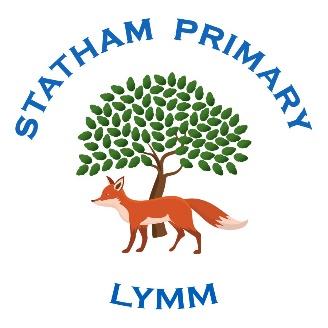 Statham Nursery Admission FromTo register for a place at Statham Nursery please complete this from and we will contact you regarding your application (see website for details of dates for admissions and oversubscription criteria) Please indicate below which sessions you would like. If you are eligible for 15 or 30 hour funding this can be used for any hours. Additional nursery hours can be booked and will be charged at £4.75 per hour. Please return the completed admission form to statham.office@thebeamtrust.co.ukOnce places have been allocated you will be notified and asked to sign a terms of entry contract.Child’s surnameForenamesForenamesDate of birthPreferred nursery start datePreferred nursery start dateAddressParent’s NameEmail addressPhone numberIs the child looked after by the Local Authority (in care)?Is the child looked after by the Local Authority (in care)?Is the child looked after by the Local Authority (in care)?Yes / NoYes / NoPlease indicate if your child has a learning difficulty or disability (as identified by a medical professional)Please indicate if your child has a learning difficulty or disability (as identified by a medical professional)Please indicate if your child has a learning difficulty or disability (as identified by a medical professional)Session BookingSession BookingSession BookingSession BookingSession BookingSession BookingDayBreakfast club7.15am-830am(£5.50)(late request within 24 hrs £6.00 )am session (830-12)pm session(1130-3)Wrap Around Club3 to 430 pm(£5.50 (late request within 24 hrs £6.00 )Wrap Around Club3  to 6 pm(£11)(late request within 24 hrs £12.00 )MondayTuesdayWednesdayThursdayFridayMy child would like  a hot dinner                                or                   my child will bring a packed lunch 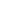 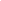 (chargeable £2.40 per day))                                      My child would like  a hot dinner                                or                   my child will bring a packed lunch (chargeable £2.40 per day))                                      My child would like  a hot dinner                                or                   my child will bring a packed lunch (chargeable £2.40 per day))                                      My child would like  a hot dinner                                or                   my child will bring a packed lunch (chargeable £2.40 per day))                                      My child would like  a hot dinner                                or                   my child will bring a packed lunch (chargeable £2.40 per day))                                      My child would like  a hot dinner                                or                   my child will bring a packed lunch (chargeable £2.40 per day))                                      